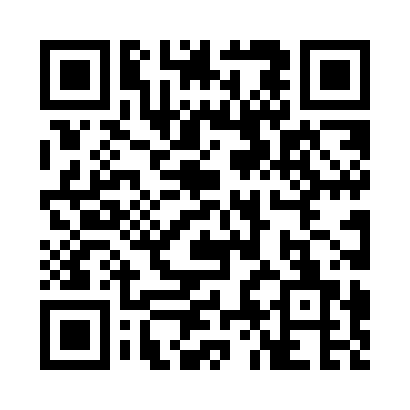 Prayer times for Quail Crossing, Virginia, USAMon 1 Jul 2024 - Wed 31 Jul 2024High Latitude Method: Angle Based RulePrayer Calculation Method: Islamic Society of North AmericaAsar Calculation Method: ShafiPrayer times provided by https://www.salahtimes.comDateDayFajrSunriseDhuhrAsrMaghribIsha1Mon4:346:041:255:178:4510:152Tue4:346:041:255:178:4510:153Wed4:356:051:255:178:4510:144Thu4:366:051:255:188:4410:145Fri4:366:061:255:188:4410:146Sat4:376:071:255:188:4410:137Sun4:386:071:265:188:4410:138Mon4:396:081:265:188:4310:129Tue4:406:081:265:188:4310:1210Wed4:406:091:265:188:4310:1111Thu4:416:101:265:188:4210:1112Fri4:426:101:265:188:4210:1013Sat4:436:111:265:188:4110:0914Sun4:446:121:265:188:4110:0815Mon4:456:121:275:188:4010:0816Tue4:466:131:275:188:4010:0717Wed4:476:141:275:188:3910:0618Thu4:486:151:275:188:3910:0519Fri4:496:151:275:188:3810:0420Sat4:506:161:275:188:3710:0321Sun4:516:171:275:188:3710:0222Mon4:526:181:275:188:3610:0123Tue4:536:181:275:188:3510:0024Wed4:546:191:275:188:359:5925Thu4:556:201:275:188:349:5826Fri4:566:211:275:178:339:5727Sat4:586:211:275:178:329:5628Sun4:596:221:275:178:319:5529Mon5:006:231:275:178:309:5430Tue5:016:241:275:178:299:5231Wed5:026:251:275:168:299:51